                                                              Sefton Sexual Health                                                  2017-18 Friends and Family reportDuring the year from April 2017 – March 2018 there were 454 responses collated between all the clinics.There were 442 positive responses, 6 neutral responses and 6 negative responsesThis is split between each clinic as follows:-The comments were inputted into a tag cloud programme and the model below illustrates the frequency of words used.The most frequently used words were ‘Helpful’ ( 71), ‘Feel at ease’ ( 68) and ‘Friendly’(61).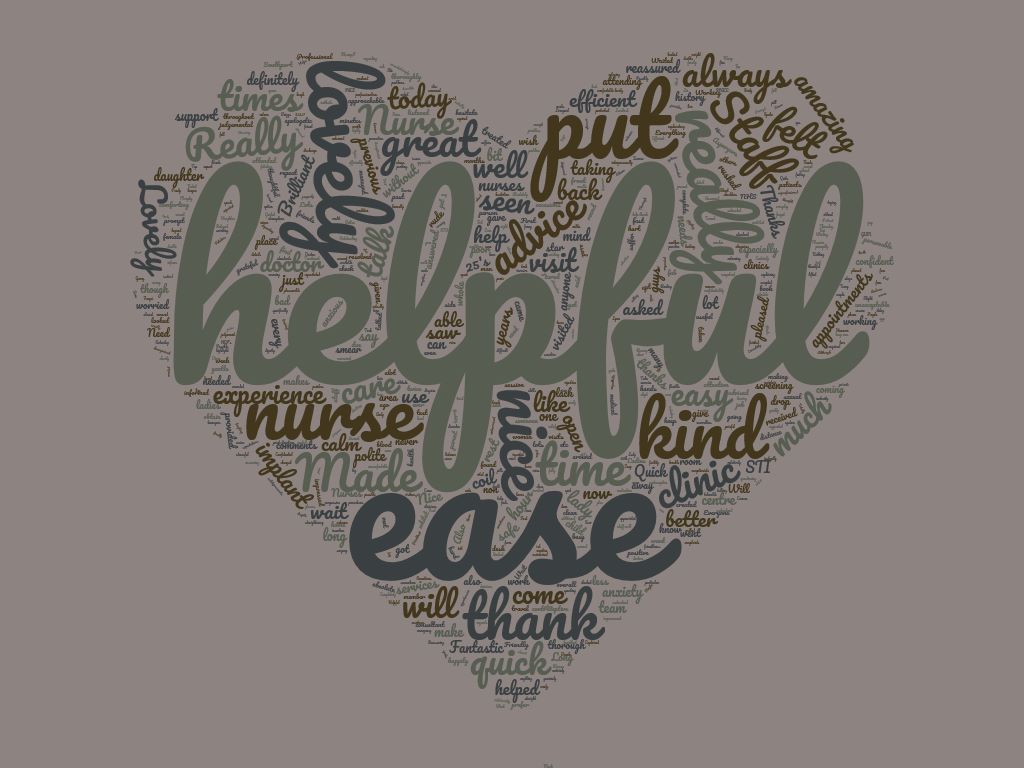 Clinic  Positive- would recommend Neutral – Don’t knowNegative – unlikely to recommendSouthport15212Maghull4810Netherton4800May Logan19444